UPOV information databasesDocument prepared by the Office of the UnionDisclaimer:  this document does not represent UPOV policies or guidanceExecutive summary	The purpose of this document is to report on developments concerning the GENIE database and to present proposals to amend UPOV codes.  	This document is presented in two sections.  The first section, “Proposals for amending the UPOV code system and UPOV codes”, presents matters which may require a decision to be taken by the Technical Working Parties (TWPs).  The second section, “Matters for information”, is provided for the information of the TWPs but does not require decisions at this stage.	The TWA and TWV are invited to consider:the proposal to create variety groups to the UPOV codes for Beta vulgaris L. ssp. vulgaris, as set out in paragraph 8 of this document; whether to delete the UPOV code BETAA_VUL_GV to avoid the situation where a variety cannot be allocated with certainty to any variety group; andwhether to create variety groups for the UPOV code ZEAAA_MAY_MAY replacing infra-specific botanical names, as set out in paragraph 10 of this document.	The TWV is invited to consider the proposal to create variety groups for the UPOV code Brassica oleracea var. capitata L., as set out in paragraph 12 of this document.	The TWO is invited to consider the proposals to delete and amend UPOV codes, as set out in paragraphs 14 to 37 of this document.	The structure of this document is as follows:Annex:	UPOV codes to be checked by the authorities	The following abbreviations are used in this document:CAJ:  		Administrative and Legal Committee GRIN:	Germplasm Resources Information Network	TC:  		Technical Committee 	TWA:	Technical Working Party for Agricultural Crops	TWF: 	Technical Working Party for Fruit Crops	TWM:	Technical Working Party for Testing Methods and Techniques	TWO:	Technical Working Party for Ornamental Plants and Forest Trees	TWP(s):	Technical Working Party(ies)	TWV:	Technical Working Party for VegetablesReplacing complex botanical nomenclature by variety groupsUPOV codes for Beta vulgaris	The TC, at its fifty-eight session, agreed to invite the TWA and TWV to consider whether to create variety groups to the UPOV codes for Beta vulgaris L. ssp. Vulgaris;  and whether to delete the UPOV code BETAA_VUL_GV to avoid the situation where a variety cannot be allocated with certainty to any variety group (see document TC/58/31 “Report”, paragraph 72).Proposal:	The TWA and TWV are invited to consider:the proposal to create variety groups to the UPOV codes for Beta vulgaris L. ssp. vulgaris, as set out in paragraph 8 of this document; andwhether to delete the UPOV code BETAA_VUL_GV to avoid the situation where a variety cannot be allocated with certainty to any variety group.UPOV codes for Brassica oleracea	The TC, at its fifty-eight session, agreed to invite the TWV to consider the following proposal to create variety groups for the UPOV code Brassica oleracea var. capitata L. (see document TC/58/31 “Report”, paragraph 73):	The TWV is invited to consider the proposal to create variety groups for the UPOV code Brassica oleracea var. capitata L., as set out in paragraph 10 of this document.UPOV codes for Zea mays 	The TC, at its fifty-eight session, agreed to invite the TWA and TWV to consider whether to create variety groups for the UPOV code ZEAAA_MAY_MAY replacing infra-specific botanical names, as follows:	The TWA and TWV are invited to consider whether to create variety groups for the UPOV code ZEAAA_MAY_MAY replacing infra-specific botanical names, as set out in paragraph 12 of this document.Reclassification of species under different generaUPOV code for Berberis species	The Office of the Union was informed of the reclassification of certain Berberis species to Mahonia species.	The current entries in the GENIE database for certain Berberis species, the taxa in GRIN and the numbers of entries in the PLUTO database, are as follows:Proposal	The TWO might wish to consider replacing the UPOV codes BERBE_AQU, BERBE_EUR, BERBE_NIT, BERBE_PUM and BERBE_REP by the UPOV Codes MAHON_AQU, MAHON_EUR, MAHON_NIT, MAHON_PUM and MAHON_REP, respectively, as follows:UPOV code for Calathea species	The Office of the Union was informed of the reclassification of certain Calathea species to Goeppertia species.	The current entries in the GENIE database for certain Calathea species, the taxa in GRIN and the numbers of entries in the PLUTO database, are as follows:Proposal	The TWO might wish to consider replacing the UPOV Codes CALAT_CRO, CALAT_LOE, CALAT_ROS, CALAT_WAR and CALAT_LRO by the UPOV Codes GOEPP_CRO GOEPP_LOE, GOEPP_ROS, GOEPP_WAR and GOEPP_LRO, as follows:UPOV code for Castalis species	The Office of the Union was informed of the reclassification of certain Castalis species to Dimorphotheca species.	The current entries in the GENIE database for certain Castalis species, the taxa in GRIN and the numbers of entries in the PLUTO database, are as follows:Proposal	The TWO might wish to consider replacing the UPOV code CASTL_TRA by the UPOV Code DIMOR_TRA, as follows:UPOV code for Cleome species	The Office of the Union was informed of the reclassification of certain Cleome species to Tarenaya species.	The current entries in the GENIE database for certain Tarenaya species, the taxa in GRIN and the numbers of entries in the PLUTO database, are as follows:Proposal	The TWO might wish to consider replacing the UPOV Codes CLEOM_HAS	and CLEOM_SPI by the UPOV Codes TARNY_SPI and TARNY_HAS, respectively, as follows:UPOV code for Deschampsia species	The Office of the Union was informed of the reclassification of certain Deschampsia species to Avenella species.	The current entries in the GENIE database for certain Deschampsia species, the taxa in GRIN and the numbers of entries in the PLUTO database, are as follows:Proposal	The TWO might wish to consider replacing the UPOV code DESCH_FLE by the UPOV Code AVENE_FLE, as follows:UPOV code for Epiphyllum species	The Office of the Union was informed of the reclassification of certain Epiphyllum species to Tarenaya species.	The current entries in the GENIE database for certain Tarenaya species, the taxa in GRIN and the numbers of entries in the PLUTO database, are as follows:Proposal	The TWO might wish to consider replacing the UPOV Code EPIPH_ANG by the UPOV Codes DISOC_NGL, as follows:UPOV code for Osteospermum species	The Office of the Union was informed of the reclassification of certain Osteospermum species to Dimorphotheca species.	The current entries in the GENIE database for certain Osteospermum species, the taxa in GRIN and the numbers of entries in the PLUTO database, are as follows:Proposal	The TWO might wish to consider replacing the UPOV Codes OSTEO_ECK, OSTEO_FRU and OSTEO_ECC by the UPOV Codes DIMOR_ECK, DIMOR _FRU and DIMOR_ECC, respectively, as follows:UPOV code for Uncinia species	The Office of the Union was informed of the reclassification of Uncinia to Carex species.	The current entries in the GENIE database for certain Uncinia species, the taxa in GRIN and the numbers of entries in the PLUTO database, are as follows:Proposal	The TWO might wish to consider the deletion of the UPOV codes UNCIN, UNCIN_DIV, UNCIN_EGM, UNCIN_RUB and UNCIN_UNC. Uncinia species would be covered as a synonym of Carex species under UPOV codes CAREX, CAREX _DIV, CAREX _EGM, CAREX _RUB and CAREX _UNC, as follows:	The TWO is invited to consider the proposal to delete and amend the UPOV Codes CLEOM_HAS, CLEOM_SPI, EPIPH_ANG, CALAT_CRO, CALAT_LOE, CALAT_ROS, CALAT_WAR, CALAT_LRO, OSTEO_ECK, OSTEO_FRU, OSTEO_ECC, CASTL_TRA BERBE_AQU, BERBE_EUR, BERBE_NIT, BERBE_PUM, BERBE_REP, DESCH_FLE, UNCIN, UNCIN_DIV, UNCIN_EGM, UNCIN_RUB and UNCIN_UNC, as set out in paragraphs 14 to 37 of this document.Matters for informationGENIE databaseBackground	The GENIE database (http://www.upov.int/genie/en/) has been developed to provide online information on the status of protection, cooperation in examination, experience in DUS testing and existence of UPOV Test Guidelines for different GENera and specIEs (hence GENIE).  The GENIE database is used to generate the relevant Council and TC documents concerning that information.	The GENIE database is the repository of the UPOV codes and provides information concerning the principal and alternative botanical names and common names of plant taxa.UPOV code developments 	In 2022, 183 new UPOV codes were created.  The total number of UPOV codes in the GENIE database as of December 31, 2022 was 9,525.* 	including changes to UPOV codes resulting from the amendment of the “Guide to the UPOV Code System” concerning hybrids (see document TC/49/6).TWP checking 	Section 3.3 of the “Guide to the UPOV Code System” provides the following:“Amendments to UPOV codes will be handled by the same procedure as the introduction of new UPOV codes […]. However, in addition, all members of the Union and contributors of data to the Plant Variety Database will be informed of any amendments”.	In accordance with the procedure set out in Section 3.3 of the Guide to the UPOV Code System, the Office of the Union prepared tables of UPOV code additions and amendments, for checking by the relevant authorities, for each of the Technical Working Party (TWP) sessions in 2023.	The Excel files in the Annex to this document provide information on new UPOV codes added to the GENIE database and UPOV code amendments that have not yet been checked by the relevant authorities, as follows:“Part A, ‘UPOV codes amendments to be checked’: for each change, the old entry is highlighted in the row in red and the changes to the entry are found in the line immediately below that highlighted row (they have the same number in the first column). All Technical Working Parties and Authority(ies) are requested to check the amendments whether the amendments follow UPOV code system, reflects authentic botanical names and/or common names (see “Guide to the UPOV Code System” http://www.upov.int/export/sites/upov/genie/en/pdf/upov_code_system.pdf ). “Part B ‘New UPOV codes or new information’: contains the new UPOV codes or new information added for existing UPOV codes. Highlighting in grey indicates that the UPOV code or name has not been changed. In this spreadsheet, the column headers highlighted in yellow indicate the relevant Technical Working Party (TWP) and Authority(ies) of interest which are requested to check the correctness of the information.”“Part C ‘Crop type(s) of existing UPOV codes used in the PLUTO database for the first time’: contains the new crop type allocation or amended allocation for existing UPOV codes used in the PLUTO database for the first time.  In this spreadsheet, the column headers highlighted in yellow indicate the relevant crop type(s) which are requested to check the correctness of the information.”	The Annex to this document contain parts A “UPOV codes amendments to be checked”, B “New UPOV codes or new information”, and C “Crop type(s) of UPOV codes used in the PLUTO database for the first time”. The Excel format files are available on the websites for the 2023 sessions of the TWPs.	Experts of the Technical Working Party for Vegetables (TWV), Technical Working Party for Ornamental Plants and Forest Trees (TWO), Technical Working Party for Agricultural Crops (TWA) and Technical Working Party for Fruit Crops (TWF) are invited to check the amendments, new UPOV codes or information, and UPOV codes used in the PLUTO database for the first time, as reproduced in the Annex to this document and submit comments to the Office of the Union by December 31, 2023. Proposals for amending the UPOV code system and UPOV codes 	The guide to the UPOV code system (document UPOV/INF/23 “UPOV Code System”) was adopted by the Council on September 21, 2021, and is available on the UPOV website at  https://www.upov.int/genie/resources/pdfs/upov_code_system_en.pdf (see document C/55/12 “Outcome of consideration of documents by correspondence”, paragraph 32).Proposals for the revision of document UPOV/INF/23 “Guide to the UPOV code system”	The TC, at its fifty-eight session, agreed to revise document UPOV/INF/23 “Guide to the UPOV Code System”, as follows (deletions indicated with highlighting and strikethrough; additions indicated with highlighting and underline) (see document TC/58/31 “Report”, paragraph 22):“5	UPOV CODE:  APPENDED INFORMATION“5.1	Appended element construction“5.1.1.	Where required, an element may be appended to a UPOV code to provide information on the variety group, variety type and/or denomination class.  “The appended element to UPOV codes is identifiable though the following naming convention:“A digit (number from 1 to 9) prefix identifies the new appended element.  “Different digits or letters could, if appropriate, indicate different categories of information.  “The appended element should contain a maximum of six digits or letters in total (e.g. ‘1AC2TG’)“This element may be appended to any UPOV code, regardless of plant taxa (genera, species or subspecies levels).  Examples:“UPOV code for genus Abies:	ABIES “UPOV code with appended element: 	ABIES_1234 1AC2TG“UPOV code for species Abies sibirica: 	ABIES_SIB“UPOV code with appended element: 	ABIES_SIB_1234 1AC2TG“UPOV code for sub-species Abies sibirica subsp. semenovii:	ABIES_SIB_SEM“UPOV code with appended element: 	ABIES_SIB_SEM_1234 1AC2TG”Correction of cross-references to document UPOV/EXN/DEN	Cross-references to document UPOV/INF/12 “Explanatory Notes to Variety Denominations under the UPOV Convention” should be corrected and replaced by UPOV/EXN/DEN in paragraphs 4.2 and 4.3 of document UPOV/INF/23, as follows: “4.2	Inter-generic and inter-specific hybrids4.2.6 In the case of UPOV codes for hybrid genera and species, the UPOV code will not distinguish between two hybrids produced using the same parents. A UPOV code is created for the first hybrid notified to UPOV in accordance with the procedure set out in paragraphs 2.2.3 to 2.2.5 4.2.3 to 4.2.5. However, if a subsequent request is received for a hybrid involving the same genera/species in a different combination, the Principal Botanical Name will be amended to indicate that the UPOV code covers all combinations involving the same genera/species.” “4.3	Introduction of New UPOV Codes / Amendments to UPOV Codes“(d) In general, amendments to UPOV codes will not be made as a result of taxonomic developments unless these result in a change to the genus classification of a species. The “Explanatory notes on variety denominations under the UPOV Convention” (document UPOV/INF/12 UPOV/EXN/DEN) contain UPOV variety denomination classes; for genera and species not covered by the List of Classes in Annex I to document UPOV/INF/12 UPOV/EXN/DEN, the general rule (“one genus / one class”) is that a genus is considered to be a class (see document UPOV/INF/12 UPOV/EXN/DEN, Section 2.5.2 4.5.2 and its Annex I). […]”Proposals for amending UPOV codes Replacing complex botanical nomenclature by variety groups	Section 4.3 (d) of the “Guide to the UPOV Code System” provides the following:“Amendments to UPOV codes will be handled by the same procedure as the introduction of new UPOV codes […]. However, in addition, all members of the Union and contributors of data to the Plant Variety Database will be informed of any amendments”.	On the basis of the conclusions at the TC on the matters presented in the following sections, members of the Union and contributors of data to the PLUTO database will be informed of the changes and the date of the changes by means of a Circular in advance. Contributors of data to the PLUTO database will be requested to use the amended UPOV codes when submitting their plant variety data to the Office of the Union.UPOV codes for Brassica oleracea	On the basis of the conclusions at the TC, the UPOV codes BRASS_OLE_GA and BRASS_OLE_GB will be deleted on June 30, 2023.  UPOV codes for Citrus	On the basis of the conclusions at the TC, the UPOV code CITRU_AUM will be amended to append information to create groups “1MA” for mandarins and “2OR” for oranges, as following, on June 30, 2023. 	The UPOV codes CITRU_CLE, CITRU_MRE, CITRU_CRE, CITRU_INT, CITRU_AUR, CITRU_DAV, CITRU_EXC, CITRU_KER, CITRU_BAL and CITRU_KAR and CITRU_BEN will be deleted on the said date.  UPOV codes for Zea mays 	On the basis of the conclusions at the TC, the UPOV code ZEAAA_MAY_SAC, ZEAAA_MAY_EVE and ZEAAA_MAY_MIC will be deleted, on June 30, 2023.  [Annex follows][See Excel files][End of Annex and of document]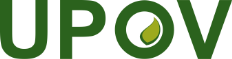 EInternational Union for the Protection of New Varieties of PlantsTechnical Working Party for VegetablesFifty-Seventh SessionAntalya, Türkiye, May 1 to 5, 2023Technical Working Party for Agricultural CropsFifty-Second SessionVirtual meeting, May 22 to 26, 2023Technical Working Party for Ornamental Plants and Forest TreesFifty-Fifth SessionVirtual meeting, June 12 to 16, 2023Technical Working Party for Fruit CropsFifty-Fourth SessionNîmes, France, July 3 to 7, 2023TWP/7/7Original:  EnglishDate:  April 28, 2023Denomination classBotanical namesCurrent UPOV codeUPOV Codes with appended informationProposed UPOV code with group informationClass 2.1Beta vulgaris L. subsp. vulgaris (Fodder beet Group) (synonym to Beta vulgaris L. subsp. vulgaris var. alba DC.)BETAA_VUL_GVABETAA_VUL_VUL _21FBBETAA_VUL_GVAClass 2.1Beta vulgaris L. subsp. vulgaris (Sugar beet Group) (synonym to Beta vulgaris L. subsp. vulgaris var. saccharifera Alef.)BETAA_VUL_GVSBETAA_VUL_VUL_21SBBETAA_VUL_GVSClass 2.2Beta vulgaris L. subsp. vulgaris (Beetroot Group) (synonym to Beta vulgaris L. subsp. vulgaris var. conditiva Alef.)BETAA_VUL_GVCBETAA_VUL_VUL_22BRBETAA_VUL_GVCClass 2.2Beta vulgaris L. subsp. vulgaris (Leaf beet Group) (synonym to Beta vulgaris L. subsp. vulgaris var. flavescens DC. f. crispa)BETAA_VUL_GVFBETAA_VUL_VUL_22LBBETAA_VUL_GVFClass 2.3Beta other than classes 2.1 and 2.2.BETAA; BETAA_VUL; BETAA_VUL_GVBETAA; BETAA_VUL; Botanical namesCurrent UPOV codeUPOV Codes with appended informationProposed UPOV code with group informationBrassica oleracea L. var. capitata L. (White Cabbage Group) (synonym to Brassica oleracea L. f. alba DC.)BRASS_OLE_GCABRASS_OLE_GC_1W BRASS_OLE_GCABrassica oleracea L. var. capitata L. (Red Cabbage Group)(synonym to Brassica oleracea L. var. rubra L.)BRASS_OLE_GCRBRASS_OLE_GC_2R BRASS_OLE_GCRPrincipal botanical nameOther botanical name(s)Variety groupsProposed UPOV code with group informationZea mays L. subsp. maysZea mays var ceratina L.; Zea mays var. indentata (Sturtev.) L. H. Bailey; Zea mays var. indurata (Sturtev.) L. H. Bailey;Zea mays var. saccharata (Sturtev.) L. H. Bailey; Zea mays L. saccharata Koern.;Zea mays L. var. everta (Praecox) Sturt.;Zea mays L. convar. microsperma Koern.Corn; Maize:  “1MA”ZEAAA_MAY_GMAZea mays L. subsp. maysZea mays var ceratina L.; Zea mays var. indentata (Sturtev.) L. H. Bailey; Zea mays var. indurata (Sturtev.) L. H. Bailey;Zea mays var. saccharata (Sturtev.) L. H. Bailey; Zea mays L. saccharata Koern.;Zea mays L. var. everta (Praecox) Sturt.;Zea mays L. convar. microsperma Koern.Sweet Corn:  “2SW”  ZEAAA_MAY_GSWZea mays L. subsp. maysZea mays var ceratina L.; Zea mays var. indentata (Sturtev.) L. H. Bailey; Zea mays var. indurata (Sturtev.) L. H. Bailey;Zea mays var. saccharata (Sturtev.) L. H. Bailey; Zea mays L. saccharata Koern.;Zea mays L. var. everta (Praecox) Sturt.;Zea mays L. convar. microsperma Koern.Popcorn:  “3PO”ZEAAA_MAY_GPOUPOV codePrincipal botanical name in GENIEBotanical name(s)in GRINCommon name(s)in GENIENumber of entries in PLUTOBERBE_AQUBerberis aquifolium PurshMahonia aquifolium (Pursh) Nutt.blue barberry, holly barberry, holly mahonia, mountain-grape, Oregon-grape6BERBE_EURBerberis eurybracteata (Fedde) Laferr.Mahonia eurybracteata Fedden.a.3BERBE_NITBerberis nitens (C. K. Schneid.) Laferr.Berberis nitens (C. K. Schneid.) Laferr.n.a1BERBE_PUM Berberis pumila GreeneMahonia pumila (Greene) Fedden.a0BERBE_REPBerberis repens Lindl.Mahonia repens (Lindl.) G. Doncreeping barberry, creeping mahonia, Oregon barberry, Oregon grape-holly, Oregon-grape5CurrentCurrentCurrentProposalProposalProposalUPOV codePrincipal botanical nameOther botanical name(s)UPOV codePrincipal botanical nameOther botanical name(s)BERBE_AQUBerberis aquifolium PurshBerberis diversifolia (Sweet) Steud.; Mahonia aquifolium (Pursh) Nutt.; Mahonia aquifolium subsp. aquifolium (Pursh) Nutt.; Mahonia diversifolia SweetMAHON_ AQUMahonia aquifolium (Pursh) Nutt.Mahonia diversifolia Sweet; Mahonia aquifolium (Pursh) Nutt.; Mahonia aquifolium (Pursh) Nutt. subsp. aquifolium; Mahonia aquifolium subsp. aquifolium (Pursh) Nutt.BERBE_EURBerberis eurybracteata (Fedde) Laferr.Mahonia eurybracteata FeddeMAHON_EURMahonia eurybracteata FeddeBerberis eurybracteata (Fedde) Laferr.BERBE_NITBerberis nitens (C. K. Schneid.) Laferr.Mahonia nitens C. K. Schneid.MAHON_NITMahonia nitens C. K. Schneid.Berberis nitens (C. K. Schneid.) Laferr.BERBE_PUMBerberis pumila GreeneMahonia pumila (Greene) FeddeMAHON_PUMMahonia pumila (Greene) FeddeBerberis pumila GreeneBERBE_REPBerberis repens Lindl.Berberis sonnei (Abrams) McMinn; Mahonia repens (Lindl.) G. Don; Mahonia repens var. repens (Lindl.) G. Don; Mahonia repens var. rotundifolia (May) Fedde; Mahonia sonnei AbramsMAHON_REPMahonia repens (Lindl.) G. DonBerberis repens Lindl.; Berberis sonnei (Abrams) McMinn; Mahonia repens (Lindl.) G. Don; Mahonia repens var. repens (Lindl.) G. Don; Mahonia repens var. rotundifolia (May) Fedde; Mahonia sonnei AbramsUPOV codePrincipal botanical name in GENIEBotanical name(s)in GRINCommon name(s)in GENIENumber of entries in PLUTOCALAT_CROCalathea crocata E. Morren & Joriss.Goeppertia crocata (É. Morren & Joriss.) Borchs. & S. Suárezn.a.8CALAT_LOECalathea loeseneri J. F. Macbr.Goeppertia loeseneri (J. F. Macbr.) Borchs. & S. Suárezn.a.0CALAT_ROSCalathea roseopicta (Linden) RegelGoeppertia roseopicta (Linden) Borchs. & S. Suárezn.a.25CALAT_WARCalathea warscewiczii (Klotzsch) Körn.Goeppertia warscewiczii (L. Mathieu ex Planch.) Borchs. & S. Suárezn.a.3CALAT_LROCalathea loeseneri J. F. Macbr. × Calathea roseopicta (Linden) Regeln.a.n.a.5CurrentCurrentCurrentProposalProposalProposalUPOV codePrincipal botanical nameOther botanical name(s)UPOV codePrincipal botanical nameOther botanical name(s)CALAT_CROCalathea crocata E. Morren & Joriss.Goeppertia crocata (É. Morren & Joriss.) Borchs. & S. SuárezGOEPP_CRO	Goeppertia crocata (É. Morren & Joriss.) Borchs. & S. SuárezCalathea crocata É. Morren & Joriss.CALAT_LOECalathea loeseneri J. F. Macbr.n.a.GOEPP_LOEGoeppertia loeseneri (J. F. Macbr.) Borchs. & S. SuárezCalathea loeseneri J. F. Macbr.CALAT_ROSCalathea roseopicta (Linden) RegelGoeppertia roseopicta (Linden) Borchs. & S. Su rezGOEPP_ROSGoeppertia roseopicta (Linden) Borchs. & S. SuárezCalathea roseopicta (Linden) RegelCALAT_WARCalathea warscewiczii (Klotzsch) Körn.Calathea warscewiczii (Mathieu ex Planch.) Körn.GOEPP_WARGoeppertia warscewiczii (L. Mathieu ex Planch.) Borchs. & S. SuárezCalathea warscewiczii (L. Mathieu ex Planch.) Planch. & LindenCALAT_LROCalathea loeseneri J. F. Macbr. × Calathea roseopicta (Linden) Regeln.a.GOEPP_LROGoeppertia loeseneri (J. F. Macbr.) Borchs. & S. Suárez × G. roseopicta (Linden) Borchs. & S. SuárezCalathea loeseneri J. F. Macbr. × C. roseopicta (Linden) RegelUPOV codePrincipal botanical name in GENIEBotanical name(s)in GRINCommon name(s)in GENIENumber of entries in PLUTOCASTL_TRACastalis tragus (Aiton) Norl.Dimorphotheca tragus (Aiton) DC..n.a.3CurrentCurrentCurrentProposalProposalProposalUPOV codePrincipal botanical nameOther botanical name(s)UPOV codePrincipal botanical nameOther botanical name(s)CASTL_TRACastalis tragus (Aiton) Norl.Dimorphoteca aurantiaca; Dimorphoteca aurantiaca DC.; Dimorphotheca aurantiaca DC.; Dimorphotheca tragus (Aiton) B. Nord.DIMOR_TRADimorphotheca tragus (Aiton) DC.Castalis tragus (Aiton) Norl.; aurantiaca; Dimorphoteca aurantiaca DC.; Dimorphotheca aurantiaca DC.UPOV codePrincipal botanical name in GENIEBotanical name(s)in GRINCommon name(s)in GENIENumber of entries in PLUTOCLEOM_HAS	Cleome hassleriana ChodatTarenaya hassleriana (Chodat) H. H. Iltis(synonym: Cleome hassleriana Chodat, Cleome pungens auct., Cleome spinosa auct.)pink-queen; spider-flower; spiderplant8CLEOM_SPICleome spinosa Jacq.Tarenaya spinosa (Jacq.) Raf.(synonym: Cleome spinosa Jacq.)spiny spider-flower12CurrentCurrentCurrentProposalProposalProposalUPOV codePrincipal botanical nameOther botanical name(s)UPOV codePrincipal botanical nameOther botanical name(s)CLEOM_HAS	Cleome hassleriana ChodatCleome pungens auct.; Cleome spinosa auct.; Tarenaya hassleriana (Chodat) H. H. IltisTARNY_SPI	Tarenaya hassleriana (Chodat) H. H. IltisCleome hassleriana Chodat, Cleome pungens auct., Cleome spinosa auct.CLEOM_SPICleome spinosa Jacq.Tarenaya spinosa (Jacq.) Raf.TARNY_HASTarenaya spinosa (Jacq.) Raf.Cleome spinosa Jacq.UPOV codePrincipal botanical name in GENIEBotanical name(s)in GRINCommon name(s)in GENIENumber of entries in PLUTODESCH_FLEDeschampsia flexuosa (L.) Trin.Avenella flexuosa (L.) Parl.n.a2CurrentCurrentCurrentProposalProposalProposalUPOV codePrincipal botanical nameOther botanical name(s)UPOV codePrincipal botanical nameOther botanical name(s)DESCH_FLEDeschampsia flexuosa (L.) Trin.Avenella flexuosa (L.) Parl.AVENE_FLE Avenella flexuosa (L.) Parl.Deschampsia flexuosa (L.) Trin.UPOV codePrincipal botanical name in GENIEBotanical name(s)in GRINCommon name(s)in GENIENumber of entries in PLUTOEPIPH_ANGEpiphyllum anguligerum (Lem.) G.DonDisocactus anguliger (Lem.) M. Á. Cruz & S. Ariasn.a.2CurrentCurrentCurrentProposalProposalProposalUPOV codePrincipal botanical nameOther botanical name(s)UPOV codePrincipal botanical nameOther botanical name(s)EPIPH_ANG	Epiphyllum anguligerum (Lem.) G.DonDisocactus anguliger (Lem.) M. Á. Cruz & S. AriasDISOC_NGL	Disocactus anguliger (Lem.) M. Á. Cruz & S. Arias Epiphyllum anguligerum (Lem.) G.DonUPOV codePrincipal botanical name in GENIEBotanical name(s)in GRINCommon name(s)in GENIENumber of entries in PLUTOOSTEO_ECKOsteospermum ecklonis (DC.) Norl.Dimorphotheca ecklonis DC.n.a.1,159OSTEO_FRUOsteospermum fruticosum (L.) Norl.Dimorphotheca fruticosa (L.) DC.n.a.34CurrentCurrentCurrentProposalProposalProposalUPOV codePrincipal botanical nameOther botanical name(s)UPOV codePrincipal botanical nameOther botanical name(s)OSTEO_ECKOsteospermum ecklonis (DC.) Norl.Dimorphotheca ecklonis DC.DIMOR_ECKDimorphotheca ecklonis DC.Osteospermum ecklonis (DC.) Norl.OSTEO_FRUOsteospermum fruticosum (L.) Norl.n.a.DIMOR _FRUDimorphotheca fruticosa (L.) DC.Osteospermum fruticosum (L.) Norl.UPOV codePrincipal botanical name in GENIEBotanical name(s)in GRINCommon name(s)in GENIENumber of entries in PLUTOUNCINUncinia Pers.Carex L.n.a0UNCIN_DIVUncinia divaricata BoottCarex edura K. A. Fordn.a.0UNCIN_EGM Uncinia egmontiana HamlinCarex egmontiana (Hamlin) K. A. FordEgmont hook sedge; Mount Egmont tussock	0UNCIN_RUBUncinia rubra Colenso ex BoottCarex punicea K. A. Fordn.a4UNCIN_UNC Uncinia uncinata (L. f.) Kük.Carex uncinata L. f.n.a2CurrentCurrentCurrentProposalProposalProposalUPOV codePrincipal botanical nameOther botanical name(s)UPOV codePrincipal botanical nameOther botanical name(s)UNCINUncinia Pers.n.aCAREXCarex L.Uncinia Pers.UNCIN_DIVUncinia divaricata Boottn.aCAREX _DIVCarex edura K. A. FordUncinia divaricata BoottUNCIN_EGM Uncinia egmontiana Hamlinn.aCAREX _EGM Carex egmontiana (Hamlin) K. A. FordUncinia egmontiana HamlinUNCIN_RUBUncinia rubra Colenso ex Boottn.aCAREX _RUBCarex punicea K. A. FordUncinia rubra Colenso ex BoottUNCIN_UNC Uncinia uncinata (L. f.) Kük.n.aCAREX _UNC Carex uncinata L. f.Uncinia uncinata (L. f.) Kük.20122013201420152016201720182019202020212022New UPOV codes212209577188173440242243177131183Amendments547*371116153443535Total UPOV Codes7,0617,2517,8087,9928,1498,5898,8449,0779,2139,3429,525Old Old Old Old Old NewNewNewEntries in PLUTOTGUPOV CodePrincipal botanical nameOther botanical name(s)UPOV CodePrincipal botanical nameOther botanical name(s)	10TG/202CITRU_AUMCitrus aurantium L.n.a.CITRU_AUM_1MACITRU_AUM_2ORCitrus ×aurantium L.Citrus amara Link; Citrus bigarradia Loisel.; Citrus intermedia hort. ex Tanaka; Citrus taitensis Risso; Citrus vulgaris Risso; Citrus ×aurantium subsp. aurantium L.; Citrus ×aurantium subsp. jambiri Engl.; Citrus ×aurantium subsp. keonla Engl.; Citrus ×aurantium subsp. suntara Engl.; Citrus ×aurantium var. aurantium L.; Citrus ×aurantium var. citrina Lush.; Citrus ×bigarradia var. volkameriana Risso; Citrus ×clementina hort. ex Tanaka; Citrus ×crenatifolia Lush.; Citrus reticulata × C. maxima	115TG/201CITRU_CLECitrus clementina hort. ex Tanakan.a.CITRU_AUM_1MACITRU_AUM_2ORCitrus ×aurantium L.Citrus amara Link; Citrus bigarradia Loisel.; Citrus intermedia hort. ex Tanaka; Citrus taitensis Risso; Citrus vulgaris Risso; Citrus ×aurantium subsp. aurantium L.; Citrus ×aurantium subsp. jambiri Engl.; Citrus ×aurantium subsp. keonla Engl.; Citrus ×aurantium subsp. suntara Engl.; Citrus ×aurantium var. aurantium L.; Citrus ×aurantium var. citrina Lush.; Citrus ×bigarradia var. volkameriana Risso; Citrus ×clementina hort. ex Tanaka; Citrus ×crenatifolia Lush.; Citrus reticulata × C. maxima	1/CITRU_MRECitrus maxima X Citrus reticulatan.a.CITRU_AUM_1MACITRU_AUM_2ORCitrus ×aurantium L.Citrus amara Link; Citrus bigarradia Loisel.; Citrus intermedia hort. ex Tanaka; Citrus taitensis Risso; Citrus vulgaris Risso; Citrus ×aurantium subsp. aurantium L.; Citrus ×aurantium subsp. jambiri Engl.; Citrus ×aurantium subsp. keonla Engl.; Citrus ×aurantium subsp. suntara Engl.; Citrus ×aurantium var. aurantium L.; Citrus ×aurantium var. citrina Lush.; Citrus ×bigarradia var. volkameriana Risso; Citrus ×clementina hort. ex Tanaka; Citrus ×crenatifolia Lush.; Citrus reticulata × C. maxima	0TG/201CITRU_CRECitrus crenatifolia Lush.n.a.CITRU_AUM_1MACITRU_AUM_2ORCitrus ×aurantium L.Citrus amara Link; Citrus bigarradia Loisel.; Citrus intermedia hort. ex Tanaka; Citrus taitensis Risso; Citrus vulgaris Risso; Citrus ×aurantium subsp. aurantium L.; Citrus ×aurantium subsp. jambiri Engl.; Citrus ×aurantium subsp. keonla Engl.; Citrus ×aurantium subsp. suntara Engl.; Citrus ×aurantium var. aurantium L.; Citrus ×aurantium var. citrina Lush.; Citrus ×bigarradia var. volkameriana Risso; Citrus ×clementina hort. ex Tanaka; Citrus ×crenatifolia Lush.; Citrus reticulata × C. maxima	0TG/204CITRU_INTCitrus intermedia hort. ex Tanakan.a.CITRU_AUM_1MACITRU_AUM_2ORCitrus ×aurantium L.Citrus amara Link; Citrus bigarradia Loisel.; Citrus intermedia hort. ex Tanaka; Citrus taitensis Risso; Citrus vulgaris Risso; Citrus ×aurantium subsp. aurantium L.; Citrus ×aurantium subsp. jambiri Engl.; Citrus ×aurantium subsp. keonla Engl.; Citrus ×aurantium subsp. suntara Engl.; Citrus ×aurantium var. aurantium L.; Citrus ×aurantium var. citrina Lush.; Citrus ×bigarradia var. volkameriana Risso; Citrus ×clementina hort. ex Tanaka; Citrus ×crenatifolia Lush.; Citrus reticulata × C. maxima